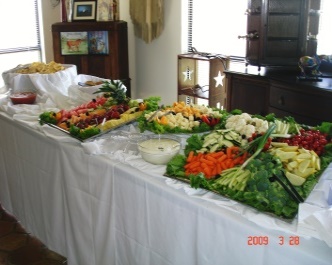 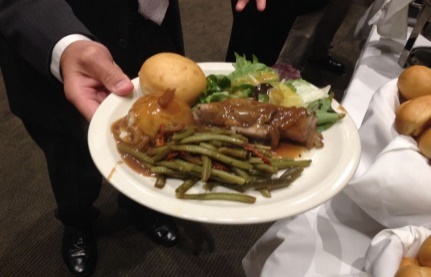 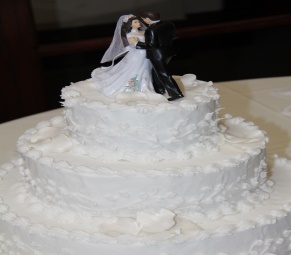 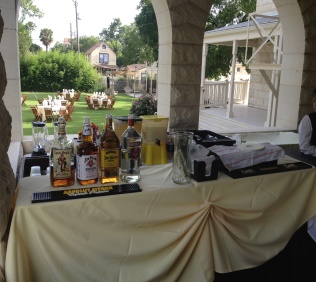 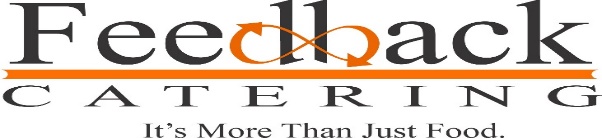 All-INCLUSIVE PACKAGE SPECIAL 2024“GRAND BALLROOM  @ SCOTTIH RITE ”  -  BOOK TODAY  !!!!$99.99 + TAX PPBALLROOM W POLICE OFFICER - LINEN OF YOUR CHOICE (BLACK, WHITE OR IVORY) WITH IN HOUSE CENTER PIECES, WHITE OR BLACK CHAIR COVERS  APPETIZERS: FRUIT- VEGETABLES- CHEESES – CHIPS AND SALSADRINK STATION:     ICE TEA- LEMONADE- ICE WATER – COFFEE FULL OPEN BAR SERVICES:  BYOB STYLE–TABC LICENCE & LIABILITYDINNER: ELEGANT - SELECTION FROM OUR MENU  FULL CHINA PRE-SETTINGS INCLUDING SILVERWARE & GLASSESPRESET ICED TEA AND ICE WATER SEMI-BUFFET OR SIT DOWN DINNER TOAST: CHAMPAGNE GLASS PROVIDED10.COMPLETE CAKE CUTTING SERVICE: PLATES- FORKS-NAPKINS***WAITER SERVICE FROM START TO FINISH $ 150 EACH***(Waitstaff determined by number of Guests)JUAN CARLOS RAMIREZ  210-387-4315CALL TO SCHEDULE A TOUR AND A QUOTE Sales@feedbackcatering.com     www.Feedbackcatering.comVOTED TOP 10 WEDDING CATERERS IN SAN ANTONIO FOR 2022!